PROIECT DIDACTICUnitatea de învăţământ: ŞCOALA GIMNAZIALĂ NR.2 VIDELE-TELEORMANData:27.11.2015Clasa: a IV-aPropunatori:  Prof.înv.primar: Enuş Nicoleta Ionela		     Prof.înv.primar: Vintilă FlorinaDisciplina: Educaţie financiarăSubiectul lecţiei: Bugetul familieiTipul lecţiei: recapitulare, sistematizare şi consolidarea cunoştinţelor Scopuri: Consolidarea deprinderilor de gestionare a unui buget; Consolidarea noținilor: ,, buget”, „venituri”, „cheltuieli”,”dorințe”, „nevoi”, „economisire”; Dezvoltarea operațiilor gândirii: analiză, sinteză, comparație, problematizare, abstractizare și generalizare , prin rezolvarea sarcinilor propuse,Obiective operaţionale:Elevii vor fi capabili:să definească noțiunile de „buget”, „venituri”, „cheltuieli”,”dorințe”, „nevoi”, „economisire”;să identifice şi să analizeze componentele bugetului unei familii;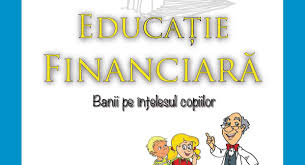 să exemplifice sistematic modalitatea de cheltuire a banilor;să manifeste interes pentru economisirea şi gestionarea banilor;Resurse Metodologice            Strategii didacticeMetode şi procedee: conversația euristică, observația, explicația, instructajul, exercițiul, problematizarea,brainstorming,                 Philips 6/6 , joc de rol; Mijloace de învăţământ: fişe de lucru, aritmogrif, videoproiector;Forme de organizare: individual, frontal, pe echipe;II. Forme şi tehnici de evaluare: observarea curentă, aprecierea verbală, autoevaluare, concurs; III. Bibliografice: Manualul de ” Educație financiară- Banii pe înțelesul copiilor”, ed. Explorator 2013, autor: Ligia Georgescu GoloșoiuGhidul învățătorului- ” Educație financiară- Banii pe înțelesul copiilor”, ed. Explorator 2013, autor: Ligia Georgescu Goloșoiu, Corina Mohorea, Stela Olteanu.SCENARIU DIDACTICAnexa nr.1Anexa nr.1Anexa nr.2FIŞᾹ DE LUCRU,,În vizită la familia Ionescu”         Familia Ionescu locuieşte în Bucureşti, într-un apartament cu patru camere. Mama, tata, Andrei, Maria, bunicul şi bunica sunt membrii familiei.  Bunicul şi bunica sunt pensionari, mama este învăţătoare, tatăl este contabil, iar copiii sunt elevi, Andrei în clasa a IV-a, Maria în clasa I. Familia are un autoturism cu 7 locuri, suficient de încăpător şi pentru animalul lor de companie, motanul Adolf.           Este 7 noiembrie, zi de salariu pentru mama şi tata, care încasează banii pe card, şi ziua în care poştaşul bate la uşă pentru a aduce pensiile bunicilor  şi alocaţiile copiilor.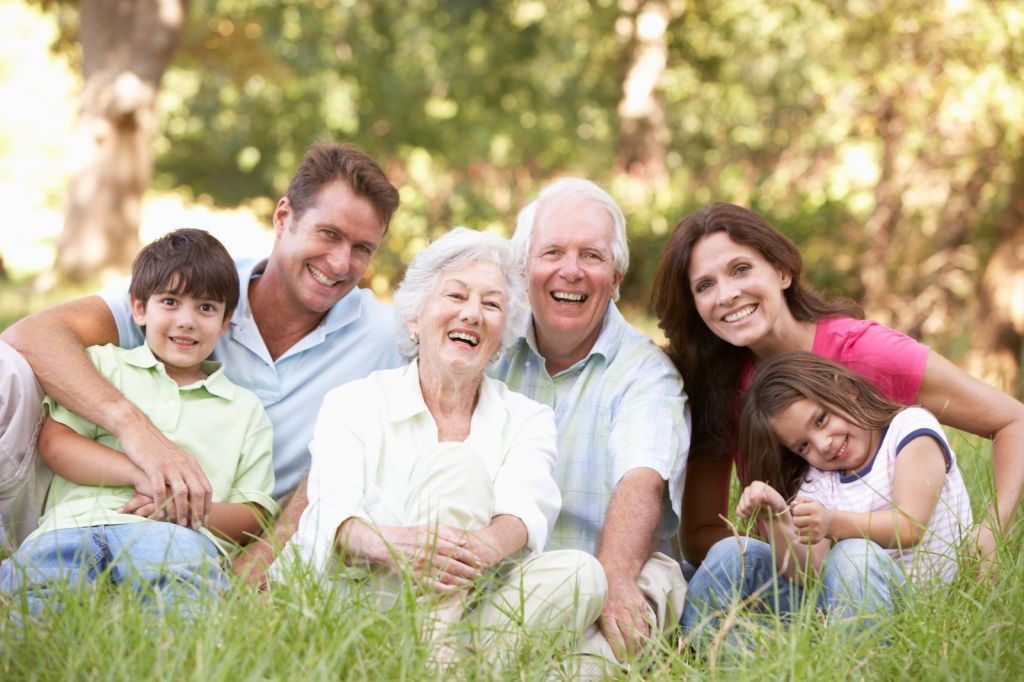 Ştiind că: bunicul şi bunica au pensii egale, fiecare câte 1550lei;alocaţiile copiilor, 84lei/persoană;salariul mamei-1650lei;salariul tatălui-dublul mamei, plus alocaţiile copiilor,calculaţi veniturile întregii familii.Venind de la serviciu, mama găseşte facturile de utilităţi în cutia poştală:Aflaţi ce sumă trebuie să achite familia pentru utilităţile lunare.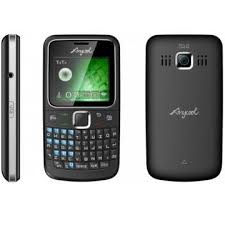 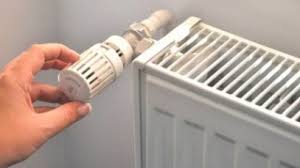 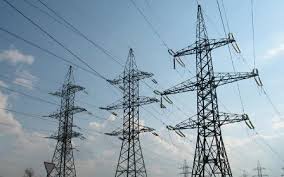  a) Pentru deplasarea prin oraş, membrii familiei au abonamente la metrou, după cum urmează:
   Conform datelor din tabel, află cât costă abonamentele lunare.b)  Serviciul tatălui se află la 25km depărtare de casă. El se deplasează cu autoturismul-proprietate personală, 5zile pe săptămână. Ştiind că un litru de motorină costă 5lei, iar maşina consumă 7l/100km, aflaţi:Câţi litri de motorină consumă tata într-o lună cu 20zile lucrătoare?Câţi lei costă transportul tatălui în luna respectivă? c) Cât costă deplasările de transport ale întregii familii?Bunicii sunt persoanele care se ocupă cu aprovizionarea gospodăriei. Duminica, ei merg la cumpărături la un hypermarket, cu următoarea listă:   Ştiind că bunicii au avut 200 lei, aflaţi ce rest au primit.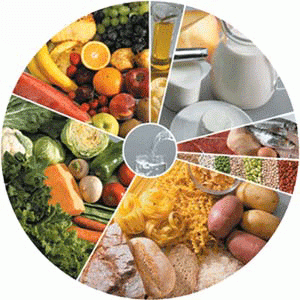 Andrei şi Maria primesc în fiecare zi când merg la şcoală câte 8lei bani de buzunar. Fiindcă se apropie Crăciunul, ei doresc să cumpere mici surprize părin şi bunicilor. Astfel, din banii de buzunar, ei economisesc câte 3lei.a) Câţi bani primesc cei doi fraţi într-o săptămână?b) Câţi bani economisesc copiii într-o săptămână?c)  Ei se gândesc să cumpere un storcător de fructe. Ştiind că acesta costă 120lei, în câte săptămâni vor reuşi cei doi fraţi să strângă banii?6.  Astăzi este 14 noiembrie. Familia Ionescu vrea să meargă un weekend la munte, la Sinaia. Pentru aceasta,  este nevoie să ştie ce sumă de bani mai au din veniturile lunii în curs. Îi puteţi ajuta?Anexa nr.3     Familia Ionescu alocă 2500lei pentru excursia de la munte. Ştiind că închiriază pentru două nopţi-1cameră dublă-150lei /noapte şi un apartament cu două camera-250lei/noapte, aflai ce sumă de bani le rămâne de cheltuit.Imaginaţi-vă că sunteţi membrii familiei Ionescu. Cum aţi cheltui banii în excursie?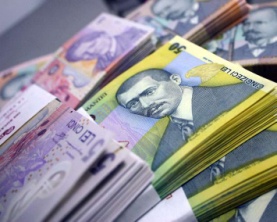 Aritmogrif:                                                                                                        A                                                                                                        B1.Subdiviziunea monedei naţionale a României este...2.Moneda Uniunii Europene este...3.Monedă veche de aur care a circulat in Evul Mediu.4.Suma de bani obţinută de părinţi din desfăşurarea unei activităţi se numeşte...5.Fabricate la Imprimeria statului pe suport de polimer.EtapelelecţieiConţinut informativStrategii didacticeStrategii didacticeStrategii didacticeEvaluare EtapelelecţieiConţinut informativMetodeMijloaceForme de organizareEvaluare 1.Moment organizatoricSe stabileşte ordinea şi disciplina în sala de clasă.Se pregătesc  materialele necesare în desfăşurarea activităţii.Conversațiafrontal2. Captarea atentieiSe realizează printr-un aritmogrif. Pe verticala A-B se va obţine cuvântul ,,buget”.                                      A                                    B1.Subdiviziunea monedei naţionale a României este...2.Moneda Uniunii Europene este...3.Monedă veche de aur care a circulat in Evul Mediu.4.Suma de bani obţinută de părinţi din desfăşurarea unei activităţi se numeşte...5.Fabricate la Imprimeria statului pe suport de polimer.ConversațiaExercițiularitmogriffrontalObservare curentă3. Anuntarea subiectuluilecţiei noi si a obiectivelor urmariteAstăzi vom discuta despre bugetul familiei, din ce se compune şi vom învăţa să gestionăm un buget.Se scrie pe tablă subiectul lecţiei.conversatiafrontal4.Dirijarea învăţăriiCu ajutorul întrebărilor învăţătoarei se completează anexa nr.1 .Sunt rezolvate sarcinile din fişa de lucru ,,În vizită la familia Ionescu”- anexa nr.2.Elevii vor fi împărţiţi în echipe de  câte 6, care vor trebui să rezolve cerinţele date în 6minute. Fiecare echipaj îşi alege un lider, care asigură participarea tuturor membrilor echipei la discuţii şi va prezenta ideile discutate. Este prezentată tema de către învăţător.Punctaje concurs:50puncte-nevoi(20puncte-transport;30puncte-hrana)50puncte-dorinţe(vizitarea obiectivelor turistice-10puncte/ plimbare telecabina sau telescaun-10puncte/ sporturi-echitaţie, ski, inot, patinaj, tiroliana-10puncte / teatru, film, concert -10puncte/suveniruri-10puncte)brainstormingconversația  explicația instructajul exercițiul, problematizarea,Philips 6/6 videoproiectorfisă de lucrufisă de lucruFrontalPe echipeObservarea curentaAprecieriverbale5. Obţinerea performanţeiJoc de rolElevii vor trebui să-şi imagineze că reprezintantă o societate bancare şi trebuie să-i convingă pe membrii familiei Ionescu să înceapă un proces de economisire deschizându-şi un cont de economii sau un card de economisire.Au loc discuţii/dezbateri/propuneri pe tema propusă.joc de rolFrontal Pe perechiObservarea curentă6.Încheierea lecțieiSe fac aprecieri frontale şi individuale cu privire la modul de participare al elevilor la lecţie ;Se transmite  si explica tema pentru acasă-Realizarea bugetului familiei tale pe luna decembrie.explicatiaAprecieriverbaleUtilitateCost facturăGaze340leiEnergie electrică220leiApa 110leiTelefon/internet/cablu265leiGunoi 20leiRadio si TV45leiAbonamentNr.buc.Cost/pers.Total costAdult 160leiCopil 2	30leiPensionar 230leiTOTAL COST ABONAMENTETOTAL COST ABONAMENTETOTAL COST ABONAMENTEProdusulNr.buc./kg./l.Cost/buc./kg./l.Cost totalCarne 4kg15leiOua 30buc0.50leiLapte 2 l4.5leiPortocale 2kg6leiCereale 2buc8leiCartofi 5kg2leiOrez 1kg7leiUlei 2 l5.50leiApa plata 10 l2 leiCOST TOTALCOST TOTALCOST TOTAL	1.	1.	1.	1.	1.	1.                 2.                 2.                 2.                 2.                 2.                   3.                   3.                   3.                   3.                   3.                   3.                 4.                 4.                 4.                 4.                 4.